ОСНОВНО УЧИЛИЩЕ “СВ. СВ. КИРИЛ И МЕТОДИЙ”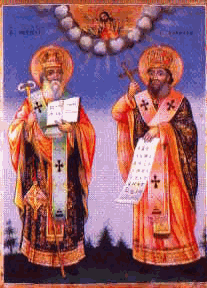 6600 гр. Кърджали                                                                                        директор: 0361/ 6 53 97гр. Кърджали,                                                                          тел./факс: 0361/6 59 26, 0361/2 27 33ул. “Ген. Чернозубов” № 19                 web: www.svetii-kardjali.org; e-mail: ou_svetii_kj@abv.bgЗАПОВЕД№1548-450/22.01.2020г.На основание чл. 259, ал. 1 от Закона за предучилищното и училищното образование, във връзка и чл. 266 от ЗПУО и чл.6, ал. 1 и ал.2 от Правилника за създаването, устройството и дейността на обществените съвети към детските градини и училищатаОПРЕДЕЛЯМ:1. Общият брой на редовните членове на Обществения съвет на ОУ „Св. Св. Кирил и Методий“- гр. Кърджали  да е 5 (пет) – 4 (четири) представители на родителите, 1 (един) представител на финансиращия орган – Община Кърджали, като един от тях ще бъде избран за председател на съвета. 1.1. Общият  брой на резервните членове на Обществения съвет на ОУ „Св. Св. Кирил и Методий“- гр. Кърджали да е 3 (три) - представители на родителите.2. УТВЪРЖДАВАМ текст на декларация по чл.5 ал.2 от ПСУДОСДГУ съгласно приложение 1 към настоящата заповед.3. Протокола ще се води от Нурджан Хабилова – служител в ОУ „Св. Св. Кирил и Методий“, съгласно чл.10 ал.1 от ПСУДОСДГУ.4. Административното и техническото подпомагане на Обществения съвет ще се извършва от Нурджан Хабилова и Назмие Кьорова служители на ОУ „Св. Св. Кирил и Методий“, съгласно чл.26 ал 2 от  ПСУДОСДГУ.5. Кореспонденцията и документите за дейността на Обществения съвет ще се съхраняват в канцеларията на училището, съгласно чл.26 ал 1 от  ПСУДОСДГУ.Със заповедта да бъдат запознати длъжностните лица.Контрол по изпълнение на заповедта възлагам на Сюлейман Мустафа, на длъжност ЗДУД.Марияна ПееваДиректор на ОУ “Св. Св. Кирил и Методий” – Кърджали